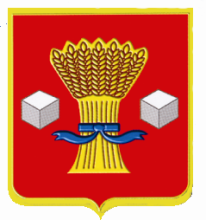 АдминистрацияСветлоярского муниципального района Волгоградской областиПОСТАНОВЛЕНИЕот  18.10.2017                      № 2253 Об утверждении Порядка составления и утверждения плана финансово-хозяйственной деятельностимуниципальных бюджетных и автономных учреждений Светлоярского муниципального района (Светлоярского городского поселения)В соответствии с подпунктом 6 пункта 3.3 статьи 32 Федерального закона от 12 января 1996 года № 7-ФЗ «О некоммерческих организациях», Приказом Министерства финансов Российской Федерации от 28.07.2010 № 81н «О требованиях к плану финансово-хозяйственной деятельности государственного (муниципального) учреждения», руководствуясь Уставом Светлоярского муниципального района, Уставом Светлоярского городского поселения,п о с т а н о в л я ю:Утвердить Порядок составления и утверждения плана финансово-хозяйственной деятельности муниципальных бюджетных и автономных учреждений Светлоярского муниципального района (Светлоярского городского поселения) согласно приложению. Настоящий Порядок применяется при формировании Плана, начиная с Планов на 2017 год (на 2017 год и плановый период 2018 и 2019 годов), за исключением заполнения графы 5.1 Таблицы 2 приложения 1 к настоящему Порядку, которая применяется при формировании Плана, начиная с Планов  на 2018 год (на 2018 год и плановый период 2019 и 2020 годов).Постановление администрации Светлоярского муниципального района Волгоградской области от 01.07.2016 № 1003 «Об утверждении Порядка составления и утверждения плана финансово-хозяйственной деятельности муниципальных бюджетных и автономных учреждений Светлоярского муниципального района (Светлоярского городского поселения)» (в редакции от 16.12.2016 № 1920), признать утратившим силу.Настоящее постановление вступает в силу с момента его подписания и распространяет свое действие на правоотношения возникшие с 01.01.2017.Отделу по муниципальной службе, общим и кадровым вопросам администрации Светлоярского муниципального района (Иванова Н.В.) разместить настоящее постановление в сети Интернет на официальном сайте Светлоярского муниципального района Волгоградской области.Отделу бюджетно-финансовой политики (Коптева Е.Н.) разместить настоящее постановление в сети Интернет на финансовом портале Светлоярского муниципального района Волгоградской области.Контроль над исполнением настоящего постановления возложить на заместителя главы Светлоярского муниципального района С.А. Звезденкова.Глава муниципального района                                                           Т.В. РаспутинаАбраменко Е.Н.Порядоксоставления и утверждения плана финансово-хозяйственной деятельности муниципальных бюджетных и автономных учрежденийСветлоярского муниципального района  (Светлоярского городского поселения)1. Общие положения1.1. Настоящий Порядок устанавливает правила составления и утверждения плана финансово-хозяйственной деятельности муниципальных бюджетных и автономных учреждений Светлоярского муниципального района (Светлоярского городского поселения) Волгоградской области (далее - План).1.2. Муниципальные бюджетные и автономные учреждения (далее – учреждение) (централизованная бухгалтерия, осуществляющая полномочия по ведению бухгалтерского учета на основе заключаемого с учреждением договора на бухгалтерское обслуживание), составляют План в соответствии с приказом Министерства финансов Российской Федерации от 28.07.2010 № 81н «О требованиях к плану финансово-хозяйственной деятельности государственного (муниципального) учреждения» и настоящим Порядком.1.3. План составляется на очередной финансовый год и плановый период на этапе формирования проекта бюджета Светлоярского муниципального района (Светлоярского городского поселения) на очередной финансовый год и плановый период. 2. Порядок составления Плана2.1. План составляется учреждением (подразделением) по кассовому методу в рублях с точностью до двух знаков после запятой по форме, согласно Приложению 1 к настоящему Порядку, содержащий следующие части: заголовочную;содержательную;оформляющую.2.2. В заголовочной части Плана указываются:гриф утверждения документа, содержащий наименование должности, подпись (и ее расшифровку) лица, уполномоченного утверждать План, и дату утверждения;наименование документа;дата составления документа;наименование учреждения;наименование органа, осуществляющего функции и полномочия учредителя;дополнительные реквизиты, идентифицирующие учреждение (адрес фактического местонахождения, идентификационный номер налогоплательщика (ИНН) и значение кода причины постановки на учет (КПП) учреждения, код по реестру участников бюджетного процесса, а также юридических лиц, не являющихся участниками бюджетного процесса);финансовый год (финансовый год и плановый период), на который представлены содержащиеся в документе сведения;наименование единиц измерения показателей, включаемых в План, и их коды по Общероссийскому классификатору единиц измерения (ОКЕИ).2.3. Содержательная часть Плана состоит из текстовой (описательной) части и табличной части.2.3.1. В текстовой (описательной) части Плана указываются:цели деятельности учреждения в соответствии с федеральными законами, иными нормативными (муниципальными) правовыми актами и уставом учреждения;виды деятельности учреждения, относящиеся к его основным видам деятельности в соответствии с уставом учреждения;перечень услуг (работ), относящихся в соответствии с уставом к основным видам деятельности учреждения, предоставление которых для физических и юридических лиц осуществляется, в том числе за плату;общая балансовая стоимость недвижимого муниципального имущества на дату составления Плана (в разрезе стоимости имущества, закрепленного собственником имущества за учреждением на праве оперативного управления; приобретенного учреждением за счет выделенных собственником имущества учреждения средств; приобретенного учреждением за счет доходов, полученных от иной приносящей доход деятельности);общая балансовая стоимость движимого муниципального имущества на дату составления Плана, в том числе балансовая стоимость особо ценного движимого имущества;состав наблюдательного совета для автономного учреждения.2.3.2. В табличную часть Плана включаются следующие таблицы:Таблица 1 "Показатели финансового состояния учреждения" (Приложение 1 к Порядку) (далее - Таблица 1), включающая показатели о нефинансовых и финансовых активах, обязательствах, принятых на последнюю отчетную дату, предшествующую дате составления Плана.Показатели финансового состояния учреждения подлежат уточнению после составления годовой бухгалтерской отчетности и представления ее учредителю;Таблица 2 "Показатели по поступлениям и выплатам учреждения" (Приложение 1 к Порядку) (далее - Таблица 2).Показатели по поступлениям и выплатам учреждения заполняются на каждый планируемый год в отдельной таблице;Таблица 2.1 "Показатели выплат по расходам на закупку товаров, работ, услуг учреждения" (Приложение 1 к Порядку) (далее - Таблица 2.1);Таблица 3 «Сведения о средствах, поступающих во временное распоряжение учреждения (подразделения) (Приложение 1 к Порядку) (далее - Таблица 3).На этапе формирования проекта плана по показателям «Остаток средств на начало года» и «Остаток средств на конец года» указываются планируемые суммы. После завершения отчетного финансового года при внесении изменений в План на текущий финансовый год по показателю «Остаток средств на начало года» указываются фактические остатки;Таблица 4 «Справочная информация» (Приложение 1 к Порядку) (далее - Таблица 4). 2.4. В целях формирования показателей Плана по поступлениям и выплатам учреждение составляет на этапе формирования проекта бюджета на очередной финансовый год (на очередной финансовый год и плановый период) План, исходя из представленной органом, осуществляющим функции и полномочия учредителя, информации о планируемых объемах расходных обязательств:- субсидий на финансовое обеспечение выполнения муниципального задания;- субсидий, предоставляемых в соответствии с абзацем вторым пункта 1 статьи 78.1 Бюджетного кодекса Российской Федерации;- субсидий на осуществление капитальных вложений в объекты капитального строительства муниципальной собственности или приобретение объектов недвижимого имущества в муниципальную собственность;- грантов в форме субсидий, в том числе предоставляемых по результатам конкурсов;- публичных обязательств перед физическими лицами в денежной форме, полномочия по исполнению которых от имени органа местного самоуправления планируется передать в установленном порядке учреждению;- бюджетных инвестиций (в части переданных полномочий муниципального заказчика в соответствии с Бюджетным Кодексом Российской Федерации.2.5. К представляемому на утверждение проекту Плана прилагаются расчеты (обоснования) плановых показателей по выплатам, использованные при формировании Плана, являющиеся справочной информацией к Плану, формируемые по форме таблицы установленной приказом Министерства финансов Российской Федерации от 28.07.2010 № 81н «О требованиях к плану финансово-хозяйственной деятельности государственного (муниципального) учреждения». Формат таблицы носит рекомендательный  характер и может быть изменен (с соблюдением структуры, в том числе строк и граф таблицы) и дополнен иными графами, строками, а также дополнительными реквизитами и показателями, в том числе кодами показателей по соответствующим классификаторам технико-экономической и социальной информации.Учреждение вправе применять дополнительные расчеты (обоснования) показателей, отраженных в таблицах, в соответствии с разработанными им дополнительными таблицами.В случае, если в соответствии со структурой затрат отдельные виды выплат учреждением не осуществляются, то соответствующие расчеты (обоснования) к показателям Плана не формируются.2.6. Общая сумма расходов учреждения на закупки товаров, работ, услуг, отраженная в Плане, подлежит детализации в плане закупок товаров, работ, услуг для обеспечения муниципальных нужд, формируемом в соответствии с законодательством Российской Федерации о контрактной системе в сфере закупок товаров, работ, услуг для обеспечения муниципальных нужд (далее - план закупок), а также в плане закупок, формируемом в соответствии с Федеральным законом № 223-ФЗ согласно положениям части 2 статьи 15 Федерального закона № 44-ФЗ.2.7. При предоставлении учреждению субсидии в соответствии с абзацем вторым пункта 1 статьи 78.1 Бюджетного кодекса Российской Федерации, субсидии на осуществление капитальных вложений в объекты капитального строительства муниципальной собственности или приобретение объектов недвижимого имущества в муниципальную собственность в соответствии со статьей 78.2 Бюджетного кодекса Российской Федерации (далее - целевая субсидия) учреждение составляет и представляет органу, осуществляющему функции и полномочия учредителя, Сведения об операциях с целевыми субсидиями, предоставленными муниципальному учреждению (ф. 0501016) (далее - Сведения), по форме согласно Приложению 2 к настоящему Порядку.2.8. План подписывается должностными лицами, ответственными за содержащиеся в Плане данные, - руководителем учреждения (уполномоченным им лицом), руководителем финансово-экономической службы учреждения или иным уполномоченным руководителем лицом и исполнителем документа.3. Порядок утверждения и изменения Плана и Сведений3.1. После утверждения в установленном порядке решения о бюджете на очередной финансовый год (на очередной финансовый год и плановый период) и доведения органом, осуществляющим функции и полномочия учредителя, до учреждения объемов субсидии на финансовое обеспечение муниципального задания, целевых субсидий учреждения в течение 15 рабочих дней уточняют и направляют План и Сведения на согласование или утверждение с учетом содержания пунктов 3.2.,  3.3 и 3.4.  настоящего Порядка.3.2. План муниципального автономного учреждения (План с учетом изменений) утверждается руководителем автономного учреждения на основании заключения наблюдательного совета автономного учреждения. Оригинал Плана (с учетом изменений) и копия заключения наблюдательного совета муниципального автономного учреждения направляется органу, осуществляющему функции и полномочия учредителя.3.3. План муниципального бюджетного учреждения (План с учетом изменений) утверждается органом, осуществляющим функции и полномочия учредителя.Орган, осуществляющий функции и полномочия учредителя, рассматривает План в течение десяти рабочих дней со дня его получения.При отсутствии замечаний орган, осуществляющий функции и полномочия учредителя, утверждает План.При наличии замечаний орган, осуществляющий функции и полномочия учредителя, возвращает План учреждению на доработку. Учреждение дорабатывает План в течение пяти рабочих дней со дня его поступления и повторно направляет его в орган, осуществляющий функции и полномочия учредителя.3.4. Сведения, указанные в пункте 2.7. настоящего Порядка, сформированные учреждением, утверждаются органом, осуществляющим функции и полномочия учредителя.3.5. В целях внесения изменений в План  и  (или) Сведения в соответствии с настоящим Порядком составляются новые План и (или) Сведения, показатели которых не должны вступать в противоречие в части кассовых операций по выплатам, проведенным до внесения изменения в План, а также с показателями планов закупок, указанных в пункте 2.6 настоящего Порядка. 3.6. Внесение изменений в План и (или) Сведения допускается при уточнении объемов финансового обеспечения деятельности учреждения по следующим основаниям:изменением объема субсидии на финансовое обеспечение муниципального задания; предоставлением (изменением объема) целевых субсидий;  уточнение в течение года средств, полученных от предпринимательской и иной приносящей доход деятельности;получением субсидий, субвенций, иных межбюджетных трансфертов из областного бюджета, а также безвозмездных поступлений от физических и юридических лиц, имеющих целевое назначение;изменение экономических условий: цен на материалы, топливо, тарифов на энергоресурсы, переоценка основных средств, налогового законодательства и прочее.3.7. Внесение изменений в План, не связанных с принятием решение о бюджете на очередной финансовый год (на очередной финансовый год и плановый период), осуществляется по представлению учреждением соответствующих обоснований и расчетов на величину измененных показателей.Управляющий делами                                                                        Л.Н. ШершневаПоказатели финансового состояния учрежденияна «______» ____________________ 20 ______г.                                                      (последнюю отчетную дату)Таблица 2Показатели по поступлениям и выплатам учрежденияна  _____________________20__г.____годТаблица 2.1Показатели выплат по расходам на закупку товаров, работ, услуг  учреждения на _____________20___г.Таблица 3Сведения о средствах, поступающих во временное распоряжение учрежденияна ________________________ 20 ___г.Таблица 4Справочная информацияРуководитель учреждения                                            (уполномоченное лицо)                                             ____________   ________________________                                                                                                    (подпись)                       (расшифровка подписи)Руководитель финансово-экономической службы учреждения                                                         ___________    ________________________                                                                                                    (подпись)                      (расшифровка подписи)Исполнитель                                                                        ___________    ________________________                                                                                                    (подпись)                      (расшифровка подписи)                                                                                                                                УТВЕРЖДАЮ________________________________________________________________(наименование должности лица, утверждающего документ; наименование органа,________________________________________________________________осуществляющего функции и полномочия учредителя (учреждения))_____________________                             ____________________________		                                (подпись)	(расшифровка подписи)                                                               «____» __________________________ 20___г.СВЕДЕНИЯОБ ОПЕРАЦИЯХ С ЦЕЛЕВЫМИ СУБСИДИЯМИ, ПРЕДОСТАВЛЕННЫМИ ГОСУДАРСТВЕННОМУ (МУНИЦИПАЛЬНОМУ) УЧРЕЖДЕНИЮ НА 20____г.		                                                            от «_______» ________________________ 20____ г.		                                                                                                                                                                                                 Форма по ОКУД                                                                                                                                                                                                                   Дата  Государственное (муниципальное) учреждение (подразделение) _______________________________________                                 по ОКПО	                                                                         ИНН/КПП   	                                                              Дата предоставления предыдущих СведенийНаименование бюджета   _______________________________________________________________________________________  по  ОКТМО Наименование органа, осуществляющего	функции и полномочия учредителя   _____________________________________________________________________________  Глава по БК Наименование органа,  осуществляющеговедение лицевого счета________________________________________________________________________________________       по ОКПОЕдиница измерения: руб. (с точностью до второго десятичного знака)                                                                                                           по ОКЕЙ                              _________________________________                                                                                                                                  по ОКВ                                 (наименование иностранной валюты)Руководитель                                ____________   ________________________                                                             (подпись)        (расшифровка подписи)	Руководитель финансово-экономической службы                                          ___________    ________________________	(подпись)         (расшифровка подписи)Ответственный исполнитель      ___________    ________________________  _________________________                                                            (подпись)         (расшифровка подписи)                  (телефон)«________»  _____________________  20_______ г Приложениек постановлению администрацииСветлоярского муниципального районаот 18.10.2017   № 2253 План финансово-хозяйственной деятельностина 20____ год (на 20____год и плановый период 20____  и 20____ годов)Сведения о деятельности учрежденияЦели деятельности учреждения:Виды деятельности учреждения:Перечень услуг (работ), относящихся в соответствии с уставом к основным видам деятельности учреждения, предоставление которых для физических и юридических лиц осуществляется, в том числе за плату:Общая балансовая стоимость недвижимого муниципального имущества на дату составления Плана ___________ руб. (в том числе: закрепленного собственником имущества за учреждением на праве оперативного управления ______ руб.; приобретенного учреждением за счет выделенных собственником имущества учреждения средств _____________руб.; приобретенного учреждением за счет доходов, полученных от иной приносящей доход деятельности ___________ руб.).Общая балансовая стоимость движимого муниципального имущества на дату составления Плана _________ руб., в том числе балансовая стоимость особо ценного движимого имущества ___________ руб.;Состав Наблюдательного совета (для автономного учреждения).Таблица 1Наименование показателя Сумма, руб.I. Нефинансовые активы, всего:из них:недвижимое имущество, всего       в том числе:остаточная стоимость  1.2. особо ценное движимое имущество, всего       в том числе:1.2.1. остаточная стоимость II. Финансовые активы,  всегоиз них:2.1. денежные средства учреждения, всегов том числе:2.1.1. денежные средства учреждения на счетах2.1.2. денежные средства учреждения, размещенные на депозиты в кредитной организации2.2. иные финансовые инструменты2.3. дебиторская задолженность по доходам2.4. дебиторская задолженность по расходамIII. Обязательства, всегоиз них:3.1. долговые обязательства3.2. кредиторская задолженность :в том числе:3.2.1. просроченная кредиторская задолженность Наименование показателяКод строкиКод по бюджетной классификации Российской ФедерацииОбъем финансового обеспечения, руб. (с точностью до двух знаков после запятой - 0,00)Объем финансового обеспечения, руб. (с точностью до двух знаков после запятой - 0,00)Объем финансового обеспечения, руб. (с точностью до двух знаков после запятой - 0,00)Объем финансового обеспечения, руб. (с точностью до двух знаков после запятой - 0,00)Объем финансового обеспечения, руб. (с точностью до двух знаков после запятой - 0,00)Объем финансового обеспечения, руб. (с точностью до двух знаков после запятой - 0,00)Объем финансового обеспечения, руб. (с точностью до двух знаков после запятой - 0,00)Объем финансового обеспечения, руб. (с точностью до двух знаков после запятой - 0,00)Наименование показателяКод строкиКод по бюджетной классификации Российской ФедерацииВсегов том числе:в том числе:в том числе:в том числе:в том числе:в том числе:в том числе:Наименование показателяКод строкиКод по бюджетной классификации Российской ФедерацииВсегосубсидии на финансовое обеспечение выполнения государственного (муниципального) задания из федерального бюджета, бюджета субъекта Российской Федерации (местного бюджета)субсидии на финансовое обеспечение выполнения государственного задания из бюджета Федерального фонда обязательного медицинского страхованиясубсидии, предоставляемые в соответствии с абзацем вторым пункта 1 статьи 78.1 Бюджетного кодекса Российской Федерациисубсидии на осуществление капитальных вложенийсредства обязательного медицинского страхованияпоступления от оказания услуг (выполнения работ) на платной основе и от иной приносящей доход деятельностипоступления от оказания услуг (выполнения работ) на платной основе и от иной приносящей доход деятельностиНаименование показателяКод строкиКод по бюджетной классификации Российской ФедерацииВсегосубсидии на финансовое обеспечение выполнения государственного (муниципального) задания из федерального бюджета, бюджета субъекта Российской Федерации (местного бюджета)субсидии на финансовое обеспечение выполнения государственного задания из бюджета Федерального фонда обязательного медицинского страхованиясубсидии, предоставляемые в соответствии с абзацем вторым пункта 1 статьи 78.1 Бюджетного кодекса Российской Федерациисубсидии на осуществление капитальных вложенийсредства обязательного медицинского страхованиявсегоиз них гранты123455.1678910Поступления от доходов, всего:100хв том числе:доходы от собственности110хххххдоходы от оказания услуг, работ120ххдоходы от штрафов, пеней, иных сумм принудительного изъятия130хххххбезвозмездные поступления от наднациональных организаций, правительств иностранных государств, международных финансовых организаций140хххххиные субсидии, предоставленные из бюджета150ххххпрочие доходы160ххххдоходы от операций с активами180ххххххВыплаты по расходам, всего:200хв том числе на: выплаты персоналу всего:210из них: оплата труда и начисления на выплаты по оплате труда211социальные и иные выплаты населению, всего220из них:уплату налогов, сборов и иных платежей, всего230из них:налог на имущество, земельный налог  231прочие налоги, сборы232иные платежи233безвозмездные перечисления организациям240прочие расходы (кроме расходов на закупку товаров, работ, услуг)250из них:расходы на закупку товаров, работ, услуг, всего260хПоступления финансовых активов,  всего:300хиз них:увеличение остатков средств310прочие поступления 320Выбытие финансовых активов, всего400из них:уменьшение остатков средств410прочие выбытия420Остаток средств на начало года500хОстаток средств на конец года600хНаименование показателяКод строкиГод начала закупкиСумма выплат по расходам на закупку товаров, работ и услуг, руб. (с точностью до двух знаков после запятой - 0,00Сумма выплат по расходам на закупку товаров, работ и услуг, руб. (с точностью до двух знаков после запятой - 0,00Сумма выплат по расходам на закупку товаров, работ и услуг, руб. (с точностью до двух знаков после запятой - 0,00Сумма выплат по расходам на закупку товаров, работ и услуг, руб. (с точностью до двух знаков после запятой - 0,00Сумма выплат по расходам на закупку товаров, работ и услуг, руб. (с точностью до двух знаков после запятой - 0,00Сумма выплат по расходам на закупку товаров, работ и услуг, руб. (с точностью до двух знаков после запятой - 0,00Сумма выплат по расходам на закупку товаров, работ и услуг, руб. (с точностью до двух знаков после запятой - 0,00Сумма выплат по расходам на закупку товаров, работ и услуг, руб. (с точностью до двух знаков после запятой - 0,00Сумма выплат по расходам на закупку товаров, работ и услуг, руб. (с точностью до двух знаков после запятой - 0,00Наименование показателяКод строкиГод начала закупкиВсего на закупкиВсего на закупкиВсего на закупкив том числе:в том числе:в том числе:в том числе:в том числе:в том числе:Наименование показателяКод строкиГод начала закупкиВсего на закупкиВсего на закупкиВсего на закупкив соответствии с Федеральным законом от 5 апреля . № 44-ФЗ "О контрактной системе в сфере закупок товаров, работ, услуг для обеспечения государственных и муниципальных нужд"в соответствии с Федеральным законом от 5 апреля . № 44-ФЗ "О контрактной системе в сфере закупок товаров, работ, услуг для обеспечения государственных и муниципальных нужд"в соответствии с Федеральным законом от 5 апреля . № 44-ФЗ "О контрактной системе в сфере закупок товаров, работ, услуг для обеспечения государственных и муниципальных нужд"в соответствии с Федеральным законом от 18 июля . № 223-ФЗ "О  закупках товаров, работ, услуг отдельными видами юридических лиц"в соответствии с Федеральным законом от 18 июля . № 223-ФЗ "О  закупках товаров, работ, услуг отдельными видами юридических лиц"в соответствии с Федеральным законом от 18 июля . № 223-ФЗ "О  закупках товаров, работ, услуг отдельными видами юридических лиц"Наименование показателяКод строкиГод начала закупкина 20__г. 
очередной финансовый годна 20__г. 
1-ый год планового периодана 20__г. 
2-ой год планового периодана 20__г. 
очередной финансовый годна 20__г. 
1-ый год планового периодана 20__г. 
2-ой год планового периодана 20__г. 
очередной финансовый годна 20__г. 
1-ый год планового периодана 20__г. 
2-ой год планового периода123456789101112Выплаты по расходам на закупку товаров, работ, услуг всего:0001хв том числе:на оплату контрактов заключенных до начала очередного финансового года:1001хна закупку товаров работ, услуг по году начала закупки:2001Наименование показателяКод строкиСумма (руб., с точностью до двух знаков после запятой – 0,00)123Остаток средств на начало года010Остаток средств на конец года020Поступление030Выбытие040Наименование показателяКод строкиСумма (тыс.руб.)123Объем публичных обязательств, всего010Объем бюджетных инвестиций (в части переданных полномочий государственного (муниципального) заказчика в соответствии с Бюджетным кодексом Российской Федерации), всего:020Объем средств, поступивших во временное распоряжение, всего:030хПриложение 2к Порядку составления и утверждения плана финансово-хозяйственной деятельности муниципальных бюджетных и автономных учреждений Светлоярского муниципального района (Светлоярского городского поселения) КОДЫ0501016 Остаток средств на начало годаНаименование субсидииКод
субсидииКод 
по бюджетной классификации Российской ФедерацииКод объекта ФАИПРазрешенный к использованию  остаток субсидии прошлых лет на начало  20 ____ г.Разрешенный к использованию  остаток субсидии прошлых лет на начало  20 ____ г.Суммы возврата дебиторской задолженности прошлых летСуммы возврата дебиторской задолженности прошлых летПланируемыеПланируемыеНаименование субсидииКод
субсидииКод 
по бюджетной классификации Российской ФедерацииКод объекта ФАИПкодсуммакодсуммапоступлениявыплаты12345678910            Всего